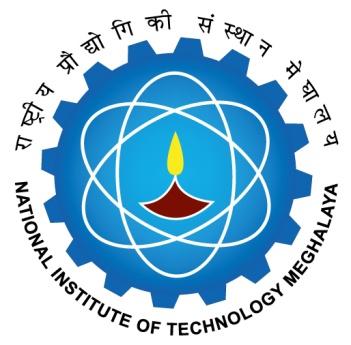 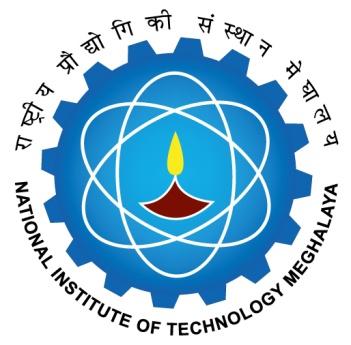 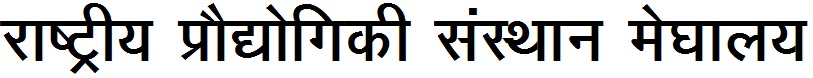 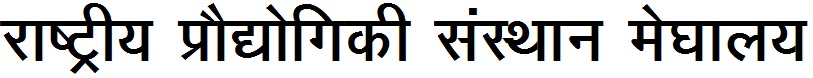 ( (Application form for change of Category(from Full Time to Part Time))(To be filled in by the scholar))11.  Reasons for change of Category to Part Time (supporting documents if any):____________________________________________________________________________________________________________________________________________________12. Progress of work (with supported documents): :__________________________________________________________________Signature of Scholar______________ Date___________1.Name  of Scholar_________________________________________________________________________________________Name  of Scholar_________________________________________________________________________________________Name  of Scholar_________________________________________________________________________________________Name  of Scholar_________________________________________________________________________________________2.Roll no ____________3. Department_________4. Category (Please tick): Full time/ Project Fellow4. Category (Please tick): Full time/ Project Fellow5.Date of Admission ____________________Date of Admission ____________________6. Date of Registration________________________6. Date of Registration________________________7.(a) Name of  Supervisor____________________________________________________________________________________(a) Name of  Supervisor____________________________________________________________________________________(a) Name of  Supervisor____________________________________________________________________________________(a) Name of  Supervisor____________________________________________________________________________________8.(b) Name of Co-Supervisor__________________________________Affiliation________________________________________(b) Name of Co-Supervisor__________________________________Affiliation________________________________________(b) Name of Co-Supervisor__________________________________Affiliation________________________________________(b) Name of Co-Supervisor__________________________________Affiliation________________________________________9.No. of Semesters completed:________No. of Semesters completed:________No. of Semesters completed:________10.Details of Course work completed:Details of Course work completed:Details of Course work completed:Details of Course work completed:Course CodeCourse TitleCreditsGrades Remarks by Supervisor:________________________________________________________________________________________Signature of Supervisor______________ Date___________Remarks by DRC Chariman:____________________________________________________________________________________Signature of DRC Chairman______________ Date___________Recommended/Not Recommended                                                                                                          Dean (AA)Approved/Not Approved                                                                                                                              Director